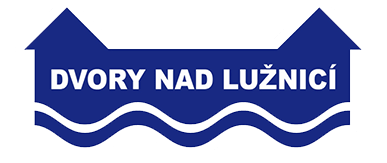 Pozvánka na seminář„Kotlíkové dotace“Seminář k dotačnímu programu Jihočeského kraje s názvem „Snížení emisí z lokálního vytápění domácností (tzv. kotlíkové dotace) v Jihočeském kraji III“ pořádaný zastupitelstvem obce pro občany Dvorů nad Lužnicí se uskuteční dne 30. 8. 2019 od 19:00 hodin v zasedací místnosti obce Dvory nad Lužnicí (tzv. volební místnost za hasičárnou).Cílem semináře je seznámit účastníky s podmínkami získání finanční podpory na výměnu zdrojů tepla (kotlů) na pevná paliva s ručním přikládáním v rodinných domech v rámci kotlíkových dotací v Jihočeském kraji. Informace bude prezentována zástupcem zastupitelstva obce (Mgr. Robert Adensam).